АДМИНИСТРАЦИЯ ЖЕМЧУЖИНСКОГО СЕЛЬСКОГО ПОСЕЛЕНИЯНИЖНЕГОРСКОГО РАЙОНА РЕСПУБЛИКИ КРЫМПОСТАНОВЛЕНИЕ № 74-П29 мая 2020 года								с. ЖемчужинаОб утверждении  сводного аналитического отчета об оценке эффективности предоставленных налоговых льгот, пониженных налоговых ставок по местным налогам и сборам  Жемчужинского сельского поселения Нижнегорского района Республики Крым за 2019 год 	Руководствуясь Федеральным законом от 6 октября 2003 года №131- ФЗ «Об общих принципах организации местного самоуправления в Российской Федерации», налоговым кодексом Российской Федерации, Постановлением Правительства Российской Федерации от 22 июня 2019 года №796 «Об общих требованиях к оценке налоговых расходов субъектов Российской Федерации и муниципальных образований», Постановлением Совета министров Республики Крым от 10 декабря 2019 года №709 «О некоторых вопросах оценки налоговых расходов и признании утратившим силу некоторых постановлений Совета министров Республики Крым», постановлением администрации Жемчужинского сельского поселения Нижнегорского района Республики Крым от 30 октября 2019 года №109-П «Об утверждении Порядка формирования перечня налоговых расходов муниципального образования Жемчужинское сельское поселение Нижнегорского района Республики Крым и оценки налоговых расходов муниципального образования Жемчужинское сельское поселение Нижнегорского района Республики Крым» Уставом муниципального образования Жемчужинское сельское поселение Нижнегорского района Республики Крым, в целях определения результативности реализации налоговой политики в области местных налогов и налоговых преимуществ, полученных налогоплательщиками на территории Жемчужинского сельского поселения Нижнегорского района Республики Крым, администрация Жемчужинского сельского поселения Нижнегорского района Республики КрымПОСТАНОВЛЯЕТ:1.Утвердить сводный аналитический отчет об оценке эффективности предоставленных налоговых льгот, пониженных налоговых ставок по местным налогам и сборам Жемчужинского сельского поселения Нижнегорского района Республики Крым за 2019 год согласно приложению.2.Обнародовать настоящее постановление на официальном Портале Правительства Республики Крым на странице Нижнегорского муниципального района (nijno.rk.gov.ru) в разделе «Районная власть», подраздел «Жемчужинский сельский совет», а так же на информационном стенде Жечужинского сельского совета Нижнегорского района Республики Крым, расположенного по адресу: с. Жемчужина, ул. Школьная, д.2. И на  официальном сайте  Жемчужинского сельского поселения Нижнегорского района Республики Крым (http://жемчужинское – сп.рф) в сети «Интернет».3. Настоящее постановление вступает в силу с момента подписания.4. Контроль за исполнением настоящего постановления оставляю за собой.Председатель Жемчужинскогосельского совета -глава администрации Жемчужинского сельского поселения				С.И. ЧупиковПриложение к постановлению администрации Жемчужинского сельского поселения Нижнегорского района Республики Крымот 29 мая 2020 года № 74-ПСводный аналитический отчетоб оценке эффективности предоставленных налоговых льгот, пониженных налоговых ставок по местным налогам и сборам Жемчужинского сельского поселения Нижнегорского района Республики Крымза 2019 годN
п/пСтатья нормативного правового акта, которым установлены налоговые льготыНаименование налогаУстановление пониженной ставки по налогу или освобождение от налогаКатегория налогоплательщиков, которым предоставлены налоговые льготыОрган местного самоуправления, администрирующий налоговые льготыКоличество налогоплательщиков, воспользовавшихся налоговыми льготамиДоля налогоплательщиков, воспользовавшихся налоговыми льготами, в общем объеме налогоплательщиков данной категории (в %)Объем предоставленных налоговых льгот, тыс. рублейПоказатели эффективности налоговых льготПоказатели эффективности налоговых льготПоказатели эффективности налоговых льготПоказатели эффективности налоговых льготВыводы и предложения по оценке эффективности налоговых льгот (пониженных налоговых ставок)N
п/пСтатья нормативного правового акта, которым установлены налоговые льготыНаименование налогаУстановление пониженной ставки по налогу или освобождение от налогаКатегория налогоплательщиков, которым предоставлены налоговые льготыОрган местного самоуправления, администрирующий налоговые льготыКоличество налогоплательщиков, воспользовавшихся налоговыми льготамиДоля налогоплательщиков, воспользовавшихся налоговыми льготами, в общем объеме налогоплательщиков данной категории (в %)Объем предоставленных налоговых льгот, тыс. рублейбюджетная эффективность (Кбэф)экономическая эффективность (Кээф)социальная эффективность (Ксэф)показатель эффективности (Эфнл)Выводы и предложения по оценке эффективности налоговых льгот (пониженных налоговых ставок)12345678910111213141п.6 решения Жемчужинского сельского совета от 27.11.2015г. №1Земельный налогОсвобождениеМуниципальное образованиеАдминистрация Жемчужинского сельского поселения11000,00152Налоговые льготы имею положительную социальную эффективность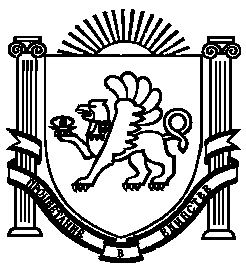 